PSP Bojana MihocekČetvrtak, 27.5.2021. AKTIVNOST: GLOBALNO ČITANJEOPIS AKTIVNOSTI: PROČITAJ REČENICE (ILI POKAŽI NA VEĆE) KORISTEĆI RIJEČ VEĆI OD… (NPR. SLON JE VEĆI OD JABUKE…)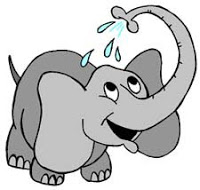 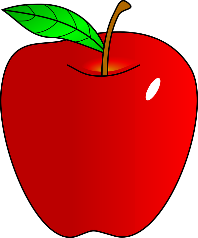       JE VEĆI OD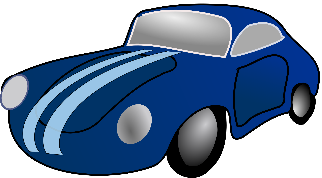 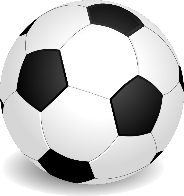 JE VEĆI OD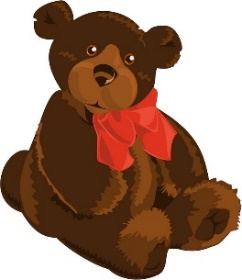 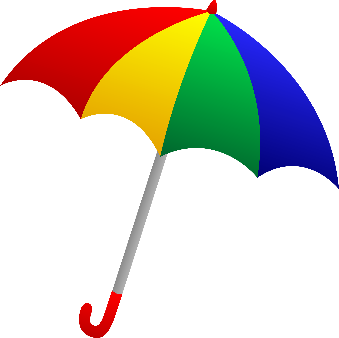           JE VEĆI OD